INDICAÇÃO Nº 1158/2018Indica ao Poder Executivo Municipal a limpeza de mato e entulho na Praça “Brasil 500 Anos”, cito à Rua do Algodão, 1450, bairro Cidade Nova.Excelentíssimo Senhor Prefeito Municipal, Nos termos do Art. 108 do Regimento Interno desta Casa de Leis, dirijo-me a Vossa Excelência para sugerir que, por intermédio do Setor competente, sejam realizadas limpeza de entulhos e retirada de mato alto  à Praça “Brasil 500 Anos”, cito à Rua do Algodão, 1450, bairro Cidade Nova. Essa Praça pertence à Biblioteca e Centro Cultural “Léo Assad Sallum”.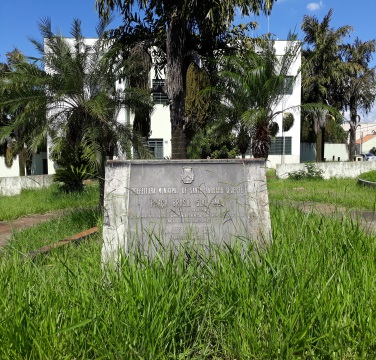 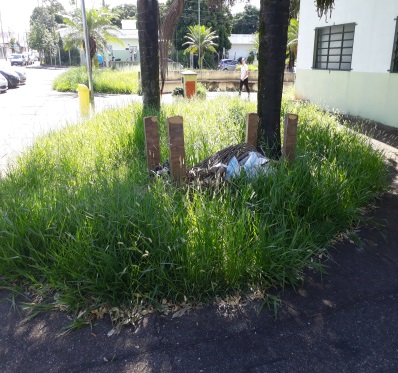 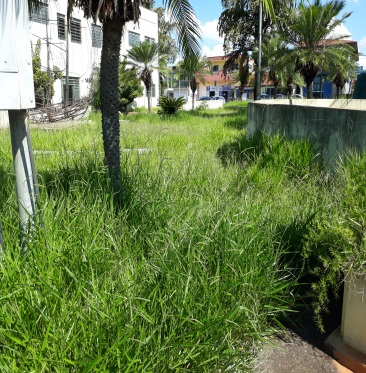                              Justificativa: Conforme reclamações de munícipes e conferidos In loco, a praça citada está com muito mato e alguns munícipes tem descartado entulhos como sofás velhos e resto de móveis . Essa Praça é ponto de encontro de famílias e visitantes que utilizam a Biblioteca Municipal. A atual situação em que se encontra afasta usuários e familiares do local devido ao risco de insetos e animais que possam se habitar e proliferar se pelo loca. Plenário “Dr. Tancredo Neves”, em 02 de fevereiro de 2018.                          Paulo Cesar MonaroPaulo Monaro-Vereador Líder Solidariedade-